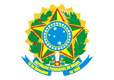 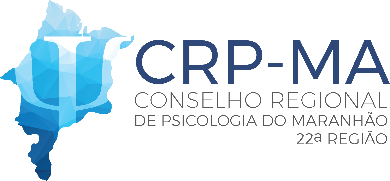     DESPESAS MENSAIS COM O QUADRO DE TRABALHADORES/AS DO CRP/MAQuadro de Pessoal Efetivo, Comissionado, Estagiários e Adolescentes Aprendizes REF: 12/2020Fonte: Contabilidade do CRP/MADESPESAS MENSAIS COM O QUADRO DE TRABALHADORES/AS DO CRP/MAQuadro de Pessoal Efetivo, Comissionado, Estagiários e Adolescentes Aprendizes REF: 02/2020Fonte: Contabilidade do CRP/MA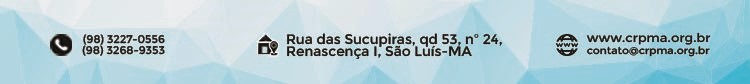 SERVIDORESMATRÍ-CULASALARIOBASE R$BENEFÍCIOS A PESSOAL E ASSISTENCIAISBENEFÍCIOS A PESSOAL E ASSISTENCIAISBENEFÍCIOS A PESSOAL E ASSISTENCIAISBENEFÍCIOS A PESSOAL E ASSISTENCIAISBENEFÍCIOS A PESSOAL E ASSISTENCIAISTOTAL R$DEDUÇÕESDEDUÇÕESDEDUÇÕESDEDUÇÕESLIQUIDOSERVIDORESMATRÍ-CULASALARIOBASE R$AUXÍLIO TRANSPORTEAUXÍLIO ALIMENTAÇÃOGTSQUINQUÊNIOGRATIFICAÇÃO FUNÇÃOASSISTÊNCIASAÚDE SUPLEMENTARTOTAL R$INSSIRRFADIANTOUTROSLIQUIDOLucia de Fatima de Moraes Barty de Carvalho0001R$ 1.346,74R$ 340,40R$ 700,00R$ 67,34 R$ 673,37R$ 605,76R$ 3.733,61R$ 172,19-R$ 538,70R$ 5,00R$ 3.017,72Giordana Raphaella Torres Santana Sousa0002R$ 1.346,74R$ 340,40R$ 700,00R$ 67,34 R$ 673,37R$ 474,63R$ 3.602,48R$ 172,19-R$ 538,70R$ 5,00R$ 2.886,59Ascemiro Soares Costa0004R$ 3.707,76R$ 170,20---R$ 459,46R$ 4.337,42--R$ 201,36--   R$ 4.136,06Aline Maria Mendes Pereira Nesello0005R$ 3.707,76R$ 170,20R$1.964,74R$ 459,46R$ 6.302,16R$ 653,08R$ 74,96R$ 5.574,12Mauricio Batista de Oliveira0012R$ 2.399,01R$ 170,20--R$ 437,58R$ 3.006,79R$ 209,50R$ 21,41--R$ 2.775,88Josman Raimundo de Sousa Junior0015R$ 2.028,12R$ 175,69--R$ 161,32R$ 2.365,13R$ 282,34--R$ 2.082,79Daiane Leticia Freire Azevedo0016R$ 2.947,19R$ 340,40--- R$ 346,50R$ 3.634,09R$ 275,29R$ 57,59-R$ 3.301,21Thais Pinto Fontinele0017R$ 3.707,76R$ 170,20R$ 330,75R$ 4.208,71R$ 378,02R$ 35,17R$ 3.795,52Francisco Valberto dos Santos Neto0020R$ 2.947,19R$ 170,20--- R$ 363,83R$ 3.481,22R$ 275,89R$ 57,59---R$ 3.148,34CONTRATO DE APRENDIZAGEM / JOVEM APRENDIZ CIEECONTRATO DE APRENDIZAGEM / JOVEM APRENDIZ CIEECONTRATO DE APRENDIZAGEM / JOVEM APRENDIZ CIEECONTRATO DE APRENDIZAGEM / JOVEM APRENDIZ CIEECONTRATO DE APRENDIZAGEM / JOVEM APRENDIZ CIEECONTRATO DE APRENDIZAGEM / JOVEM APRENDIZ CIEECONTRATO DE APRENDIZAGEM / JOVEM APRENDIZ CIEECONTRATO DE APRENDIZAGEM / JOVEM APRENDIZ CIEECONTRATO DE APRENDIZAGEM / JOVEM APRENDIZ CIEECONTRATO DE APRENDIZAGEM / JOVEM APRENDIZ CIEECONTRATO DE APRENDIZAGEM / JOVEM APRENDIZ CIEECONTRATO DE APRENDIZAGEM / JOVEM APRENDIZ CIEECONTRATO DE APRENDIZAGEM / JOVEM APRENDIZ CIEECONTRATO DE APRENDIZAGEM / JOVEM APRENDIZ CIEEJhennyffer dos Santos Vieira  0018R$ 335,98R$ 87,85----R$ 423,83R$ 25,20---   R$ 398,63Alisson Monte dos Santos  0019R$ 335,98R$ 87,85----R$ 423,83R$ 25,20   R$ 398,63TERMO DE CONVÊNIO CRP/MA E SEMCAS – STPF REMUNERAÇÃO DE MENORES APRENDIZESTERMO DE CONVÊNIO CRP/MA E SEMCAS – STPF REMUNERAÇÃO DE MENORES APRENDIZESTERMO DE CONVÊNIO CRP/MA E SEMCAS – STPF REMUNERAÇÃO DE MENORES APRENDIZESTERMO DE CONVÊNIO CRP/MA E SEMCAS – STPF REMUNERAÇÃO DE MENORES APRENDIZESTERMO DE CONVÊNIO CRP/MA E SEMCAS – STPF REMUNERAÇÃO DE MENORES APRENDIZESTERMO DE CONVÊNIO CRP/MA E SEMCAS – STPF REMUNERAÇÃO DE MENORES APRENDIZESTERMO DE CONVÊNIO CRP/MA E SEMCAS – STPF REMUNERAÇÃO DE MENORES APRENDIZESTERMO DE CONVÊNIO CRP/MA E SEMCAS – STPF REMUNERAÇÃO DE MENORES APRENDIZESTERMO DE CONVÊNIO CRP/MA E SEMCAS – STPF REMUNERAÇÃO DE MENORES APRENDIZESTERMO DE CONVÊNIO CRP/MA E SEMCAS – STPF REMUNERAÇÃO DE MENORES APRENDIZESTERMO DE CONVÊNIO CRP/MA E SEMCAS – STPF REMUNERAÇÃO DE MENORES APRENDIZESTERMO DE CONVÊNIO CRP/MA E SEMCAS – STPF REMUNERAÇÃO DE MENORES APRENDIZESTERMO DE CONVÊNIO CRP/MA E SEMCAS – STPF REMUNERAÇÃO DE MENORES APRENDIZESTERMO DE CONVÊNIO CRP/MA E SEMCAS – STPF REMUNERAÇÃO DE MENORES APRENDIZESEsther Durans e Durans-  R$ 522,50R$ 170,20----R$ 692,70---- R$ 692,70Richard Pablo dos Santos Coelho-R$ 522,50R$ 170,20----R$ 692,70----   R$ 692,70SERVIDORESCARGOMATRÍCULASALARIO BASE R$BENEFÍCIOS A PESSOAL E ASSISTENCIAISBENEFÍCIOS A PESSOAL E ASSISTENCIAISBENEFÍCIOS A PESSOAL E ASSISTENCIAISBENEFÍCIOS A PESSOAL E ASSISTENCIAISBENEFÍCIOS A PESSOAL E ASSISTENCIAISSERVIDORESCARGOMATRÍCULASALARIO BASE R$AUXÍLIO TRANSPORTEAUXÍLIO ALIMENTAÇÃOGTS - QUINQUÊNIOGRATIFICAÇÃO FUNÇÃOASSISTÊNCIASAÚDE SUPLEMENTARLucia de Fatima de Moraes Barty de CarvalhoAssistente Adm II000001R$ 1.346,74R$ 312,80R$ 700,00R$ 67,34R$ 673,37R$ 605,76Giordana Raphaella Torres Santana SousaAssistente Adm II000002R$ 1.346,74R$ 312,80R$ 700,00R$ 67,34R$ 673,37R$ 474,63Ascemiro Soares CostaAssessor Contábil000004R$ 3.707,76R$ 156,40---R$ 459,46Aline Maria Mendes Pereira NeselloAssessora Jurídica000005R$ 3.707,76R$ 156,40---R$ 459,46Livia Maria Guedes de Lima AndradeAssessora Técnica –Crepop000011R$ 2.947,19R$ 156,40---R$ 421,17Mauricio Batista de OliveiraAssessor de Imprensa000012R$ 2.399,01R$ 156,40---R$ 437,58Josman Raimundo de Sousa JuniorCoordenador Geral000015R$ 3.929,48R$ 312,80---R$ 312,56Daiane Leticia Freire AzevedoAssessora Financeira000016R$ 2.947,19R$ 312,80---R$ 421,17Thais Pinto FontineleTec.Orientação e Fiscalização000017R$ 3.707,76R$ 156,40---R$ 330,75Esther Durans e DuransAdolescente Aprendiz-R$ 519,50R$ 156,40----Jhennyffer dos Santos VieiraJovem Aprendiz CIEE000018R$ 681,00R$ 156,40----Alisson Monte dos SantosJovem Aprendiz CIEE000019R$ 681,00R$ 156,40----